   Smer: Farmaceutski tehničar   I I I godina 	   Udžbenik: Farmaceutska hemija za 3.i 4. razred    Autori: Milene Pokrajac i Dragoljuba Panića   PITANJA:                               ISPITNA PITANJA ZA UČENIKE NA PREKVALIFIKACIJI                                               -smer farmaceutski tehničar-1.Jedinjenja natrijuma-natrijum jodid2.Jedinjenja kalijuma-kalijum bromid3. Jedinjenja kalijuma-kalijum permanganat4.Jedinjenja magnezijuma-magnezijum sulfat5.Talk6.Jedinjenja kalcijuma-kalcijum-karbonat7.Jedinjenja cinka-cink oksid8.Jedinjenja žive-živa(II)-hlorid9.Borna kiselina10.Jedinjenja aluminijuma-aluminijum hidroksid11.Medicinski ugalj12.Kiseonik13.Sumpor-taložni sumpor14.Hlor15.Jedinjenja joda-vodeni rastvor joda16.Jedinjenja gvožđa-gvožđe(II)-sulfat17.Medicinski benzin18.Alkaloidi-morfin,kodein19.Derivati salicilne kiseline-acetilsalicilna kiselina20.Derivati paraaminofenola-paracetamol                              ISPITNA PITANJA ZA UČENIKE NA PREKVALIFIKACIJI                                               -smer farmaceutski tehničar-1.Identifikacija natrijum-jodida po propisu Ph.Jug.IV2. Identifikacija kalijum-bromida po propisu Ph.Jug.IV3. Identifikacija magnezijum-sulfata po propisu Ph.Jug.IV4.Identifikacija talka po propisu Ph.Jug.IV5.Identifikacija cink-oksida po propisu Ph.Jug.IV6. Identifikacija bizmut-subnitrata po propisu Ph.Jug.IV7. Identifikacija gvožđe(II)-sulfata po propisu Ph.Jug.IV8.Pripremanje i standardizacija rastvora za metodu neutralizacije9.Pripremanje i standardizacija rastvora kalijum permanganata10. Identifikacija vazelina po propisu Ph.Jug.IV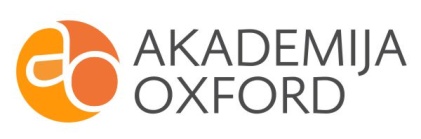 